World Immunization Week Social Media KitIG Post 1
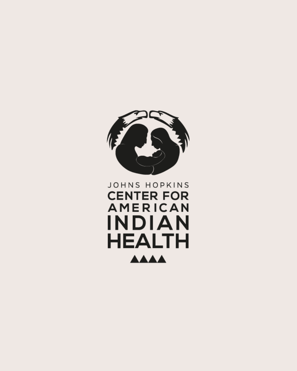 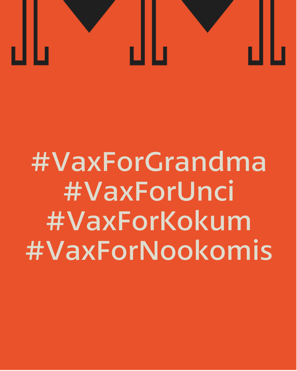 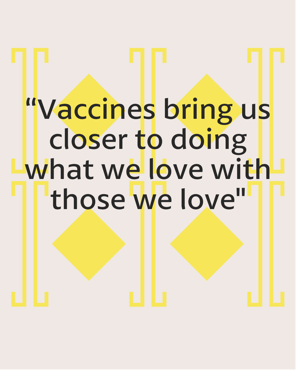 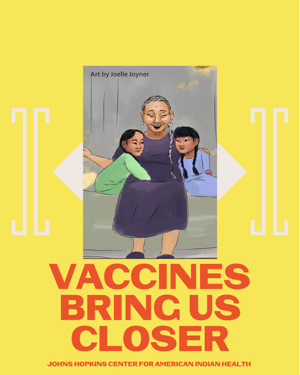 Description: Every grandma hug is precious.  Vaccines bring us closer to all of our family members and loved ones.  Artist Joelle Joyner.
#VaxForGrandma #VaxForUnci #VaxForKokum #VaxForNookomis #WorldImmunizationWeek #WIW2021 FB and Twitter Post 1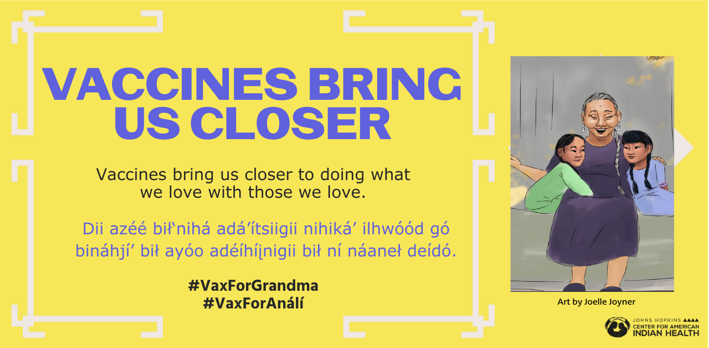 Description: Every grandma hug is precious.  Vaccines bring us closer to all of our family members and loved ones.  Artist Joelle Joyner.
#VaxForGrandma #VaxForUnci #VaxForKokum #VaxForNookomis #WorldImmunizationWeek #WIW2021 #IndigenousLanguageIG Post 2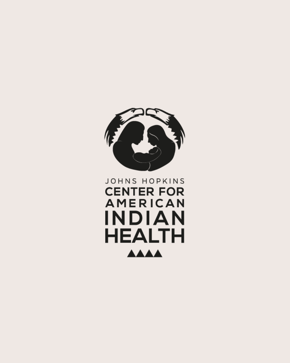 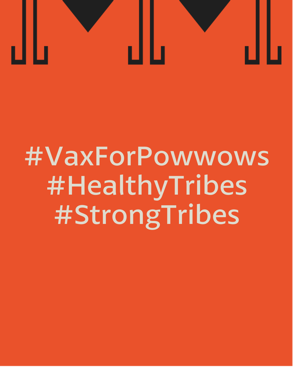 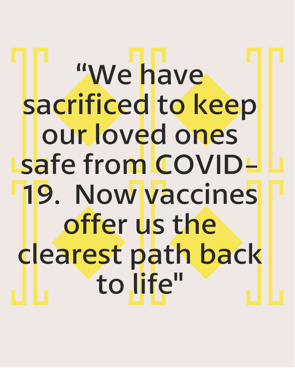 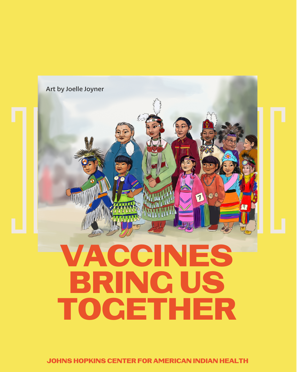 Description: These special times will come around again. Vaccines offer a path back to life.Artist Joelle Joyner.
#VaxForPowwows #HealthyTribes #StrongTribes #WorldImmunizationWeek #WIW2021FB and Twitter Post 2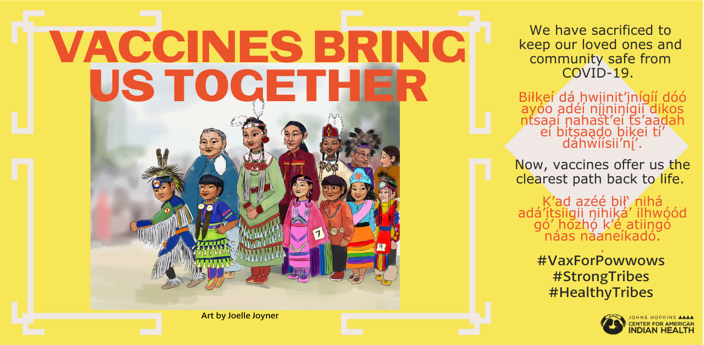 Description: These special times will come around again. Vaccines offer a path back to life. Artist Joelle Joyner.#VaxForPowwows #HealthyTribes #StrongTribes #WorldImmunizationWeek #WIW2021 #IndigenousLanguage" IG Post 3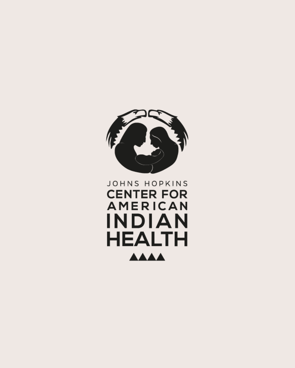 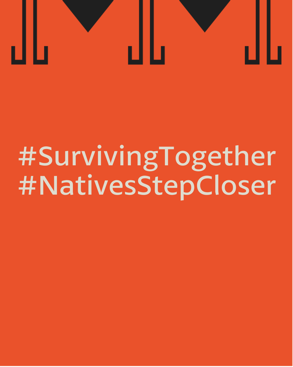 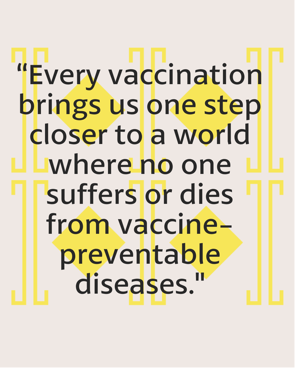 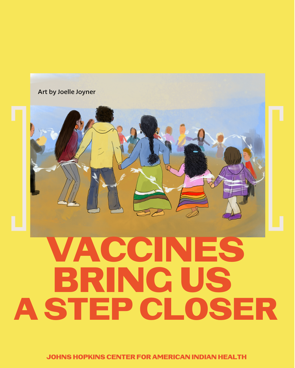 Description: In the round dance of life, every vaccination brings us one step closer to a world where no one suffers or dies from vaccine-preventable diseases.  Artist Joelle Joyner.
#SurvivingTogether #NativesStepCloser #HealthyTribes #StrongTribes #WorldImmunizationWeek #WIW2021FB and Twitter Post 3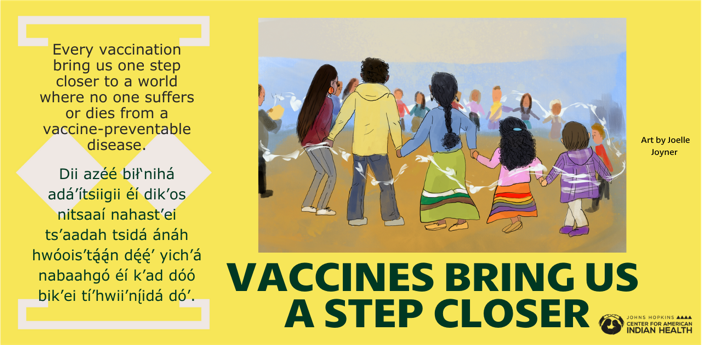 In the round dance of life, every vaccination brings us one step closer to a world where no one suffers or dies from vaccine-preventable diseases. Artist Joelle Joyner #SurvivingTogether #NativesStepCloser #HealthyTribes #StrongTribes #WorldImmunizationWeek #WIW2021 #IndigenousLanguage 